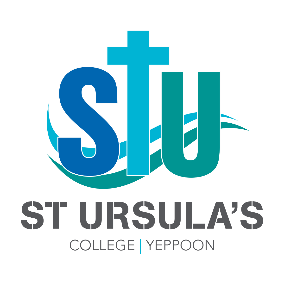 Selection Criteria for IT Officer  The successful applicant will demonstrate; A commitment to the ethos of a Catholic school;listening and questioning skills, combined with the ability to interact confidently with clients to establish what the problem is and explain the solution.capacity for self-organisation and an ability to anticipate, respond and adapt to client needs, while operating in a busy and demanding environment;working experience or technical knowledge of common IT systems including networks, servers, desktop / laptop workstations and cloud servers particularly around the Microsoft platform (Windows, Windows Server, Office 365, Active Directory and AzureAD)The successful applicant must hold a Blue Card (working with children check) and comply with the COVID-19 Vaccination Mandate.